ФЕДЕРАЛЬНОЕ ГОСУДАРСТВЕННОЕ ОБРАЗОВАТЕЛЬНОЕ УЧРЕЖДЕНИЕ ВЫСШЕГО ОБРАЗОВАНИЯ «ФИНАНСОВЫЙ УНИВЕРСИТЕТ ПРИ ПРАВИТЕЛЬСТВЕ РОССИЙСКОЙ ФЕДЕРАЦИИ»Кафедра «Государственное и муниципальное управление»СТУДЕНЧЕСКИЙ НАУЧНЫЙ КРУЖОК«Территория регионального развития»ПРОТОКОЛ ЗАСЕДАНИЯ НАУЧНЫЙ РУКОВОДИТЕЛЬ: д.э.н., профессор РождественскаяИрина Андреевна, к.э.н., доцент Барменкова Наталья АлексеевнаПРЕДСЕДАТЕЛЬ: Дьяченко Анастасия Юрьевна, ГМУ21-9СЕКРЕТАРЬ: Черкезия Милена Дауриевна, ГМУ21-9МОСКВА 2023Протокол № 2заседания студенческого научного кружка«Территория регионального развития»от «25» октября 2023 годаПрисутствовали: 19 человекНАУЧНЫЕ РУКОВОДИТЕЛИ:д.э.н., профессор Рождественская Ирина Андреевна,к.э.н., доцент Барменкова Наталья АлексеевнаСтуденты ГМУ21-3: Алекян М. А., Домничева А. С., Владимирова Е. Е., Барковец В. А., Баранова П. А, Завидов А. Е.Студенты ГМУ21-10: Неверова А. А., Пилясова В. Э., Сорокина Е. С.Студенты ГМУ21-1: Котляров А. В.Студенты ГМУ21-2: Мастушкин М. М., Харитов Д. А.Студенты ГМУ21-9: Антонова А. А., Дьяченко А. Ю., Комаров С. С., Черкезия М. Д.Повестка дня:1. Выступление Вороновой Е. И., сотрудника кафедры «Государственное и муниципальное управление» на тему: «Федеральная территория «Сириус» -уникальная точка инновационного роста в интересах всей страны».2. Об участии членов научного студенческого кружка в работе научно-практических конференций в ноябре – декабре 2023 года.По первому вопросу:СЛУШАЛИ: Выступление Вороновой Е. И., сотрудника кафедры «Государственное и муниципальное управление» на тему: «Федеральная территория «Сириус» -уникальная точка инновационного роста в интересах всей страны». Члены кружка задавали вопросы и приняли участие в обсуждении перспектив участия в интересных проектах образовательного центра «Сириус». ПОСТАНОВИЛИ: Принять к сведению информацию и выводы выступления Вороновой Е. И.По второму вопросу:СЛУШАЛИ:К.э.н., доцента Барменкову Н.А об участии членов научного студенческого кружка в конференциях, которые будут проводиться в ноябре - декабре 2023 года:Конференция «Управленческие науки в современном мире», Секция кафедры «Государственное и муниципальное управление» - Цифровое государственное управление;Конференция, которая проводится Государственным университетом управления, на тему: «Цифровизация государственного управления»;Кафедральная конференция – «Актуальные проблемы государственного и муниципального управления».ПОСТАНОВИЛИ:  Довести данную информацию до всех членов научного кружка и рекомендовать им принять участие в конференции.Необходимо подать заявку для участия в конференции «Управленческие науки в современном мире» до 30 октября 2023 года.Научный руководитель:			      д.э.н. проф. Рождественская И.А.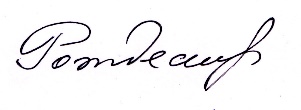 к.э.н. доцент Барменкова Н.А.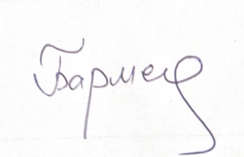 Председатель:                                                                             Дьяченко А.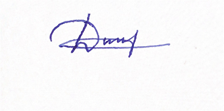 Секретарь:					                                   Черкезия М.Д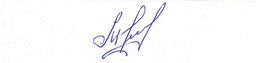 